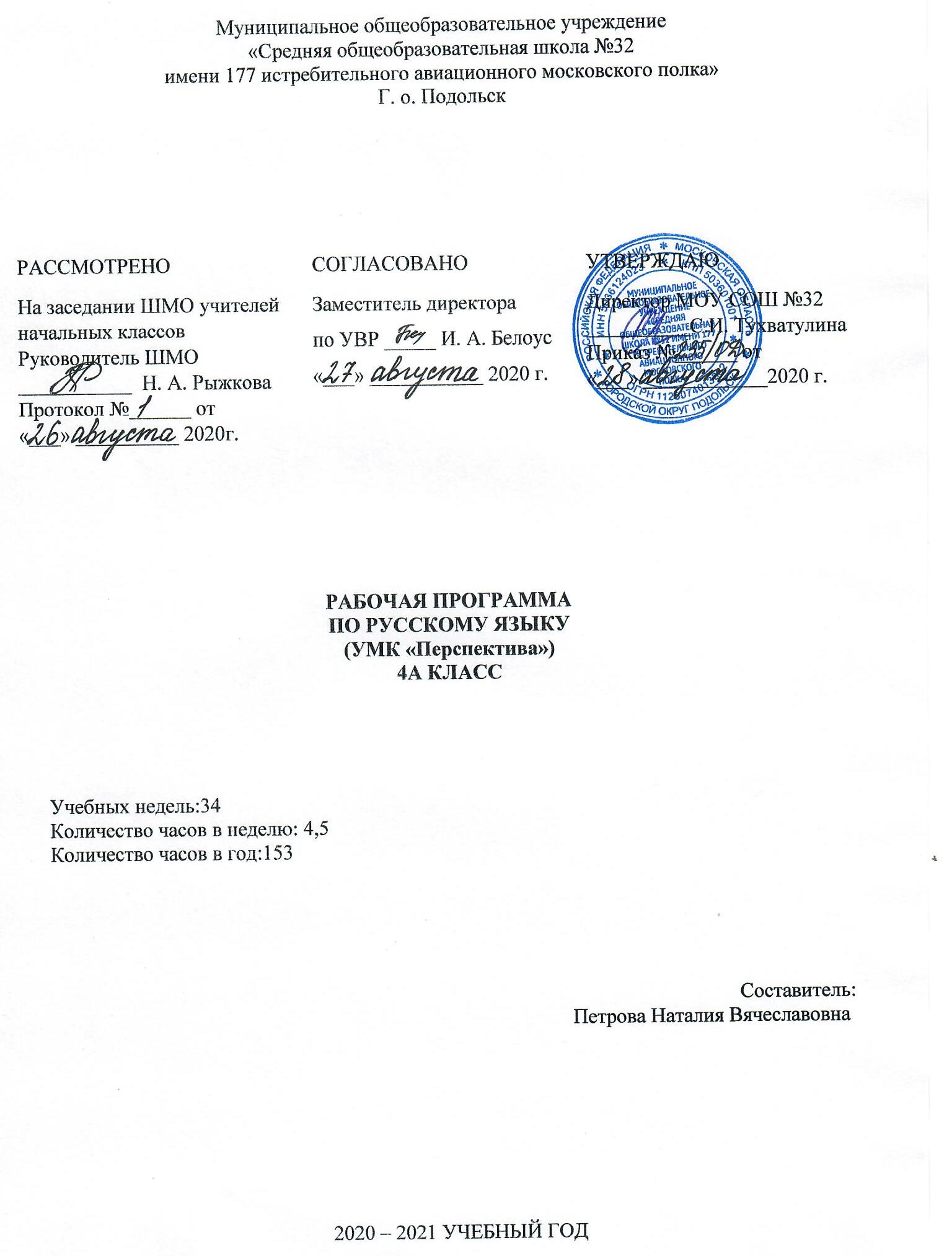 СодержаниеОбщие цели учебного предмета «Русский язык»Рабочая программа по учебному предмету «Русский язык» для 4 класса разработана в соответствии с ООП НОО МОУ СОШ №32, авторской программы «Русский язык. 1-4 классы» авторов Л.Ф. Климановой, С.Г. Макеевой «Русский язык. 4 класс». – М.: Просвещение, 2017. Реализация программы предполагает использование УМК«Перспектива».В соответствии с Образовательной программой школы, на изучение предмета «Русский язык» в 4 классе отведено 170 часов из расчета 5 часов в неделю.Цели:ознакомление учащихся с основными положениями науки о языке и формирование на этой основе знаково-символического восприятия и логического мышления учащихся;формирование коммуникативной компетенции учащихся: развитие устной и письменной речи, монологической и диалогической речи, а также навыков грамотного, безошибочного письма как показателя общей культуры человека.Задачи:развитие речи, мышления, воображения школьников, умения выбирать средства языка в соответствии с целями, задачами и условиями общения;	формирование первоначальных представлений о системе и структуре русского языка: лексике, фонетике, графике, орфоэпии, морфологии и синтаксисе;формирование навыков культуры речи во всех её проявлениях, умений правильно писать и читать, составлять несложные устные монологические высказывания и письменные тексты;воспитание эмоционально-ценностного отношения к русскому языку, пробуждение познавательного интереса к языку, стремления совершенствовать свою речь.Планируемые результаты изучения учебного предмета «Русский язык» Личностные результатыОбучающийся научится:уважительно, с гордостью относиться к своей стране, её людям, родному языку;проявлять интерес к изучению родного языка;стремиться применять полученные знания в практике речевого общения;осознавать язык как главное средство речевого общения, не забывая о вспомогательных средствах общения (мимика, жесты, выразительные движения, интонация);осваивать духовно-нравственные ценности, заложенные в языке и выражаемые с помощью языка;понимать зависимость культурного уровня человека от степени его владения языком;доброжелательно относиться к собеседникам;уважать чужое мнение;осознавать потребность в использовании справочной литературы;понимать эстетическую ценность произведений мастеров слова;уважительно относиться к школе, ориентироваться на школьную действительность;ориентироваться в своем поведении на общепринятые моральные нормы;понимать чувства других людей и сопереживать им;ориентироваться на здоровый образ жизни;понимать основы экологической культуры; принятие ценности природосообразного мира, готовности следовать в своей деятельности нормам природоохранного, здоровосберегающего поведения;испытывать и выражать чувство прекрасного и эстетические чувства на основе знакомства с мировой и отечественной художественной культурой;стремиться к созданию собственных художественных произведений, вызывающих чувство прекрасного;стремиться к совершенствованию своих знаний в области родного языка.Обучающийся получит возможность:осознавать необходимость учения, выраженного в преобладании учебно-познавательных мотивов;выработать	устойчивую	учебно-познавательную	мотивацию	к	учению,	учебно- познавательный интерес к решению новых учебных общих задач;понимать установку на здоровый образ жизни и реализовать ее в реальном поведении и поступках;научиться осознавать искусство как значимую сферу человеческой жизни;понимать чувства других людей и сопереживать им, совершать поступки, направленные на помощь другим.Метапредметные результаты РегулятивныеОбучающийся научится:систематизировать и обобщать полученные знания;принимать и сохранять учебную задачу;учитывать выделенные учителем ориентиры учебного действия в новом учебном материале в сотрудничестве с учителем;ставить и осмысливать цель, определять способы ее достижения и последовательность своих действий;осуществлять пошаговый и итоговый контроль по результату;оценивать правильность выполнения действия на основе адекватной оценки соответствия результатов требованиям данной задачи;оценивать свои успехи в учебной деятельности;контролировать и корректировать свои действия;вносить необходимые коррективы в действия после его завершения на основе его оценки и учета характера сделанных ошибок;анализировать результаты, сравнивать их с поставленной целью;осуществлять поиск необходимой информации для выполнения учебных задач с использованием учебной литературы, справочников, энциклопедий (включая электронные и цифровые);осуществлять запись информации, в том числе и с использованием ИКТ.Обучающийся получит возможность научиться:преобразовывать практическую задачу в познавательную;проявлять познавательную инициативу в учебном сотрудничестве;самостоятельно оценивать действия и вносить необходимые коррективы как по ходу выполнения действий, так и при получении результата;использовать расширенный способ информации с помощью библиотек и ресурсов Интернет;ПознавательныеОбучающийся научится:ориентироваться на разнообразие способов решения задач;определять тему и главную мысль текста;делить текст на смысловые части, определять главную мысль и тему;вычленять содержащиеся в тексте события и устанавливать их последовательность; упорядочивать информацию по заданному основанию;сравнивать между собой объекты, данные в тексте, устанавливая 2-3 сходства;понимать информацию, представленную в виде таблиц, схем, диаграмм;понимать текст, используя не только информацию в тексте, но и опираясь на жанр, структуру текста;пересказывать текст подробно и сжато, устно и письменно;формулировать	несложные	выводы,	опираясь	на	текст;	находить	аргументы, подтверждающие выводы;составлять по тексту небольшое монологическое высказывание, используя ответы на вопросы по тексту;оценивать языковые особенности, содержание и структуру текста;осуществлять анализ объектов с выделение существенных и несущественных признаков;осуществлять синтез с выделением целого из частей;работать со знаково-символической формой представления учебного материала;сравнивать и обобщать информацию из текста;устанавливать причинно-следственные связи;строить рассуждение в форме связи простых предложений об объекте, его строении, форме и связи;создавать простые схемы, диаграммы, планы;работать со справочной лингвистической литературой;понимать значение правильно организованного общения для достижения поставленных целей.Обучающийся получит возможность научиться:создавать и преобразовывать модели и схемы для решения задач;осознанно и произвольно строить сообщения в устной и письменной форме;осуществлять сравнение, сериацию и классификацию, самостоятельно выбирая основания и критерии для данных операций;строить логическое рассуждение, устанавливая причинно-следственные связи;осознанно и произвольно владеть способами решения задач;работать с несколькими источниками информации;сопоставлять информацию, полученную из нескольких источников;делать выписки из прочитанного текста для дальнейшего использования;составлять небольшие письменные аннотации, отзывы о прочитанном.КоммуникативныеОбучающийся научится:учитывать разные точки зрения и стремиться к координации позиций;формулировать собственное мнение и позицию;договариваться и приходить к общему мнению при решении учебных задач;контролировать действия партнера;использовать речь для регуляции своего действия;допускать возможность различных точек зрения на решение одной учебной задачи;работать в паре, в группе, соблюдая определённые правила совместной работы.Обучающийся получит возможность научиться:в сотрудничестве с учителем ставить учебные задачи и цели;соотносить позицию автора с собственной;учитывать и координировать позиции других людей, отличных от собственной;учитывать разные мнения и интересы и обосновывать собственную позицию;с учетом коммуникации достаточно четко передавать свою позицию, отличную от других;задавать	вопросы,	необходимые	для	организации	собственной	деятельности	и деятельности партнеров;осуществлять взаимный контроль и оказывать взаимопомощь при сотрудничестве;адекватно использовать речевые средства для решения коммуникативных задач;в процессе работы с одним или несколькими источниками выявлять достоверную информацию.Предметные результаты Развитие речи. Речевое общение Обучающийся научится:использовать родной язык в соответствии с целями речевого общения, отбирать соответствующие слова и выражения;определять цели, тему, способы и результаты общения;контролировать и корректировать своё высказывание в зависимости от речевой ситуации;расширять своё представление о речевом общении: ролевые отношения (кто и кому говорит), содержание речи и её словесное оформление (что и как говорится), цель и мотивы общения (зачем и почему говорится);составлять диалоги с использованием обращений и средств речевого этикета;использовать формулы речевого этикета, используемые в устной и письменной речи, в различных сферах общения (в школе, дома, в клубе, театре и т. д.);составлять тексты определённого типа (описание, повествование, рассуждение) с учётом цели общения;выражать собственное мнение и комментировать его;различать тексты по типу: повествование, описание, рассуждение;определять принадлежность текста к художественной, научной или деловой речи;озаглавливать текст с опорой на его основную мысль и тему;составлять план текста, делить текст на части;составлять собственные тексты разных типов;описывать правильность употребления языковых и неязыковых средств общения на уроке;писать изложения и сочинения повествовательного характера с использованием в них элементов рассуждения и описания;списывать текст аккуратно и без ошибок;писать под диктовку тексты (75—80 слов) с изученными орфограммами (безударные падежные окончания существительных, безударные личные окончания глаголов). Обучающийся получит возможность научиться:определять недостатки устного речевого общения (несвязность, многословие, логическая незавершённость, шаблонность и однообразие речи и др.);развивать диалогическую и связную монологическую речь;составлять текст по предложенному заголовку;подробно или выборочно пересказывать текст;анализировать и корректировать тексты с нарушением порядка предложений;анализировать последовательность собственных действий при работе над изложением, сочинением, корректировать ошибки.Язык как средство общенияФонетика, графика, орфография, лексикаОбучающийся научится:объяснять смысл и значение родного языка в жизни человека;понимать роль письменности в истории человечества;систематизировать знания об основных языковых единицах (звуки, буквы, слова);различать звуки и буквы;характеризовать звуки русского языка: гласные и согласные, ударные  гласные и безударные, твердые и мягкие, звонкие и глухие, парные и непарные согласные;делать звуко-буквенный анализ слов;находить в словах орфограммы и определять алгоритм их проверки;определять написание слов по орфографическому словарю учебника;безошибочно списывать текст размером 80-90 слов;писать под диктовку тексты (75—80 слов) с изученными орфограммами;проверять   собственный   и   предложенный   текст,    исправлять   орфографические	и пунктуационные ошибки;находить в тексте и использовать в собственных речевых произведениях синонимы, антонимы, многозначные слова;объяснять значение слов с помощью словаря;объяснять специфику устройства слова с помощью его модели;пользоваться	лингвистическими	словарями	(толковым,	орфографическим, орфоэпическим, синонимов и антонимов).Обучающийся получит возможность научиться:соблюдать нормы литературного языка в собственной речи;самостоятельно находить ответ при сомнении в ударении или произношении слова;осознавать место возникновения возможной орфографической ошибки;подбирать примеры с определенной орфограммой;при работе над ошибками осознавать причину ошибки;подбирать антонимы для точной характеристики предметов при их сравнении;оценивать уместность слов в речи.Состав слова (морфемика) Обучающийся научится:разбирать слова (в том числе и сложные) по составу, выделяя корень, приставку, суффикс и окончание;объяснять написание частей слова;различать изменяемые и неизменяемые части слова;различать однокоренные слова и формы слова.Обучающийся получит возможность научиться:выполнять морфемный анализ с использованием предложенного алгоритма;использовать результаты морфемного анализа для решения орфографических/речевых задач;МорфологияОбучающийся научится:распознавать грамматические признаки слов;относить слова с учетом признаков к определенной группе;различать части речи: имя существительное, имя прилагательное, глагол, местоимение, предлог; выделять их признаки (грамматически);доказывать принадлежность слова к определённой части речи.Обучающийся получит возможность научиться:проводить морфологический разбор имени существительного, имени прилагательного, глагола по алгоритму учебника, оценивать правильность проведения морфологического разбора;находить в речи личные местоимения. Имена числительные, наречия, предлоги вместе с существительными, к которым они относятся, союзы и, а, но, частицу не при глаголе.Имя существительное Обучающийся научится:определять 1, 2 и 3-е склонение имён существительных;верно писать падежные окончания имён существительных, применяя алгоритм (кроме существительных на -ия, -ие, -ий);разбирать имя существительное как часть речи, т. е. определять его начальную форму, род, склонение, падеж и число.Обучающийся получит возможность научиться:употреблять в речи несклоняемые имена существительные, верно определяя их род.Имя прилагательное Обучающийся научится:выделять в предложении сочетание имени существительного с именем прилагательным;верно писать безударные окончания имён прилагательных, используя алгоритм;разбирать имя прилагательное как часть речи, указывая его начальную форму, род, падеж и число.Обучающийся получит возможность научиться:определять различия в употреблении падежных форм окончаний имен прилагательных с окончаниями -ой-ою, -ей-ею.МестоимениеОбучающийся научится:определять лицо, число и падеж личных местоимений;правильно образовывать падежные формы личных местоимений;Обучающийся получит возможность научиться:правильно писать местоимения с предлогами;употреблять местоимения в собственной речи.ГлаголОбучающийся научится:определять I и II спряжения глагола, применяя алгоритм;грамотно писать безударные личные окончания глаголов;определять время и число глагола, его род в прошедшем времени и лицо в настоящем и будущем времени;изменять глаголы по лицам и числам в настоящем и будущем времени;верно ставить глагол в начальную форму;обосновывать написание -тся и -ться в глаголах;писать мягкий знак после шипящих в глаголах 2-го лица единственного числа;верно писать окончания -о, -а в глаголах среднего и женского рода в прошедшем времени;разбирать глагол как часть речи, указывая начальную (неопределённую) форму, спряжение, время и лицо в настоящем и род в прошедшем времени.Обучающийся получит возможность научиться:трансформировать тексты, изменяя грамматические формы глагола (время, число, лицо)Имя числительноеОбучающийся получит возможность научиться:объяснять различия функций количественных и порядковых числительных;употреблять числительные в речи.НаречиеОбучающийся получит возможность научиться:определять грамматические особенности наречий;находить наречия в предложении;распространять предложения наречиями.Служебные части речи Обучающийся научится:объяснять различие предлогов, союзов и частиц (элементарные примеры);без ошибок писать их с другими частями речи.Обучающийся получит возможность научиться:редактировать словосочетания и предложения с неверно употребленными предлогами.СинтаксисСловосочетаниеОбучающийся научится:выделять словосочетание в предложении;определять связь слов в словосочетании, выделять главное и зависимое слово в словосочетании.Обучающийся получит возможность научиться:составлять словосочетания разных типов;распространять предложение словосочетаниями. ПредложениеОбучающийся научится:проводить разбор предложения, выделять главные и второстепенные члены предложения;находить однородные члены предложения, ставить знаки препинания;сравнивать простые и сложные предложения;ставить знаки препинания в элементарных сложных предложениях.Обучающийся получит возможность научиться:проводить разбор по алгоритму простого предложения, оценивать правильность его выполнения;находить в предложении обращение, ставить знаки препинания при обращении.ТекстОбучающийся научится:распознавать виды текста: повествование, рассуждение, описание;находить однородные члены предложения, ставить знаки препинания;сравнивать простые и сложные предложения;ставить знаки препинания в элементарных сложных предложениях.определять принадлежность текста к художественной, научной или деловой речи;озаглавливать текст с опорой на его тему или основную мысль;составлять план текста, делить текст на части.Обучающийся получит возможность научиться:составлять собственные тексты разных типов.Содержание учебного предмета «Русский язык» Повторяем – узнаем новое (20 ч)Речевое общение. Речь устная и письменная (2 ч)Речевое общение. Речь устная и письменная. Определение отличия диалога и спора.Цель речевого общения (3 ч)Цель речевого общения. Правила общения. Использование правил общения в речи.Речевая культура. Обращение (6 ч)Речевая культура. Обращение.Речевой этикет. Знаки препинания при написании обращения. Деловая речь, или официальная. План как вид деловой речи. Научная речь, её отличие от художественной речи. Метафора. Синонимы. Средства создания образности и выразительности в художественной речи.Текст как речевое произведение (9 ч)Активизация знаний о типах текста. Текст-повествование. Составление текста-описания по заданной теме. Составление текста-рассуждения по заданной теме. Пропедевтические наблюдения над отражением личности автора в его произведении. Текст как речевое произведение: тема, главная мысль, заглавие, опорные слова, абзацы. Расширение представлений о тексте: составление текста на заданную тему и текста, отражающего проблему общения. Различные типы текстов: повествование, рассуждение, описание. Составление различных типов текстов. План текста – простой и развёрнутый. Составление памяток, определяющих последовательность действий. Изложение текста по самостоятельно или коллективно составленному плану. Сочинение на заданную тему, а также по выбору. Написание деловых текстов: записки, объявления, письма, заявления, объяснительной записки. Культура оформления письменного текста: разборчивое письмо в соответствии с требованиями каллиграфии.Язык как средство общения (42 ч) Средства общения (11 ч)Средства общения. Звуковой язык как средство человеческого общения. Роль письменности в истории человечества. Систематизация знаний об основных языковых единицах: звуках, буквах. Повторение основных орфограмм. Правила написания разделительных твёрдого и мягкого знаков, жи-ши, ча-ща, чу-щу. Повторение правил употребления прописной буквы. Правила переноса. Написание слов с безударными гласными в корне. Языковые средства в общении.Предложение (4 ч)Предложение. Повторение знаний о предложении. Типы предложений по цели высказывания и по интонации. Знаки препинания в конце предложения.Главные и второстепенные члены предложения (6 ч)Главные члены предложения. Подлежащее. Сказуемое. Нахождение главных членов предложения. Второстепенные члены предложения. Роль второстепенных членов предложения.Предложения с однородными членами (4 ч)Связь слов в предложении. Предложения с однородными членами. Отработка навыка нахождения однородных членов предложения. Составление предложений с однородными членами. Смысловая ёмкость предложений с однородными членами. Интонационное и пунктуационное оформление однородных членов.Простые и сложные предложения (3 ч)Введение понятия сложного предложения. Выявление различий сложного и простого предложения с однородными членами. Знаки препинания в сложных предложениях.Словосочетание (2 ч)Словосочетание. Различия между словом, предложением и словосочетанием. Распространение предложения с помощью словосочетаний.Слово и его значение (8 ч)Слово и его значение: обобщение представлений о лексическом значении слова, слова, как языковой знак, имеющий не только план выражения, но и план содержания, тематическая классификация слов, прямое и переносное значение слов, многозначность слов, метафора и сравнение, синонимы, антонимы, омонимы, различные виды лингвистических словарей.Состав слова (18 ч)Повторение и систематизация знаний о составе слова. Значение приставок в словах. Разделительный ъ и ь. Правописание слов с разделительными Ъ и Ь. Образование слов с помощью суффиксов. Правописание суффиксов -ек, -ик. Корень слова. Однокоренные слова. Закрепление орфографических навыков при написании корней слова. Правописание гласных и согласных в корне слова. Повторение и систематизация основных орфограмм корня. Различение формы слова и однокоренных слов. Сложные слова. Нахождение сложных слов. Правописание корня в однокоренных словах. Проверяемые и непроверяемые буквы в корнях слов. Уточнение представления о разных подходах к анализу слова.Ознакомление с общими и частными грамматическими значениями. Грамматическое значение частей речи. Распределение слов на группы по частям речи.«Части речи» (73 ч)Имя существительное (23 ч)Повторение знаний об имени существительном. Повторение падежей имён существительных. Закрепление алгоритма определения падежа имени существительного. Определение падежа у несклоняемых имен существительных. Три склонения имён существительных. Изменение по падежам имен существительных 1-го склонения. Изменение по падежам имен существительных 2-го склонения. Изменение по падежам имен существительных 3-го склонения. Падежные окончания имен существительных 1-го склонения. Падежные окончания имен существительных 2-го склонения. Падежные окончания имен существительных 3-го склонения. Способы проверки правописания окончаний имён существительных 2-го склонения. Варианты падежных окончаний имён существительных 2-го склонения. Определение падежа имён существительных 3-го склонения. Алгоритм написания безударных окончаний имен существительных. Сравнение падежных окончаний имён существительных разных склонений. Закрепление знаний о падежных  окончаниях  имен  существительных  в  единственном  числе.   Наблюдение над падежными окончаниями имён существительных во множественном числе. Отработка навыка образования формы именительного и родительного падежей множественного числа. Обобщение правил написания мягкого знака на конце имён существительных после шипящих. Разбор имени существительного как части речи. Разбор имен существительных в речи и предложении.Имя прилагательное (11 ч)Имя прилагательное. Наблюдение над ролью имён прилагательных в речи. Правописание безударных окончаний имен прилагательных. Склонение имен прилагательных в единственном числе. Правописание окончаний имен прилагательных в единственном числе. Изменение по падежам имен прилагательных во множественном числе. Наблюдение над окончаниями имён прилагательных множественного числа. Использование имён прилагательных в текстах разных типов. Образование имен прилагательных. Разбор имени прилагательного как части речи.Местоимение (6 ч)Местоимение. Общие сведения о местоимении как части речи. Местоимения 1-го, 2-го и 3- го лица единственного и множественного числа. Склонение личных местоимений. Наблюдение над склонением местоимений 3-го лица.Глагол (27 ч)Глагол. Правописание окончаний глаголов в прошедшем времени. Неопределенная форма глагола. Изменение глаголов в настоящем времени по лицам и числам. Изменение глаголов в будущем времени по лицам и числам. Мягкий знак на конце глаголов 2-го лицаединственного числа. I и II спряжение глаголов. Личные окончания глаголов первого и второго спряжения. Определение написания безударного окончания глагола. Правописание безударных окончаний глаголов. Спряжение глаголов будущего времени. Наблюдение над личными окончаниями глаголов будущего времени. Правописание глаголов 3-го лица. Правописание глаголов на –тся и -ться. Глаголы-исключения. Разбор глагола как части речи. Систематизация знаний о глаголе.Имя числительное (3 ч)Общее представление об имени числительном как части речи. Количественные и порядковые числительные, их различение по вопросам и функции. Разряды числительных по структуре: простые, сложные и составные.Наречие (3 ч)Наречие. Вопросы к наречиям, неизменяемость наречий, образование наречий от имен прилагательных, роль наречий в предложении, употребление наречий в речи.Повторение (10 ч)Классификация слов в русском языке. Служебные части речи. Предлоги. Союзы. Значение и роль в предложении служебных частей речи. Повторение изученных орфограмм. Повторение алгоритмов проверки окончаний слов разных частей речи.Тематическое планированиеПрактическая часть программы№ п/пНазвание раздела/темыКоличество часовна изучение1Повторяем – узнаем новое202Язык как средство общения563Части речи764Повторение18Итого1701 четверть2 четверть3 четверть4 четвертьИтогоКонтрольныедиктанты333312Проверочные работы(включая ВПР)-1-23Контрольноеизложение---11Контрольноесписывание---11